Согласно плану работы школы, с 12 декабря  2016 года по 16 декабря 2016 года в школе проводилась неделя физической культуры и ОБЖ «Здоров будешь – всё забудешь!». Цель: формировать положительное отношение к занятиям спортом. Задачи: 1) приобщение детей к спорту; 2) воспитание патриотических чувств, гордости за свою страну и россиян; 3) развитие физических умений и навыков, формирование здорового образа жизни; 4) развитие творческих способностей.12.12.2016 года /1 день недели/1. Предметная неделя началась с информационной линейки, на которой учитель физической культуры ознакомила обучающихся школы с планом проведений.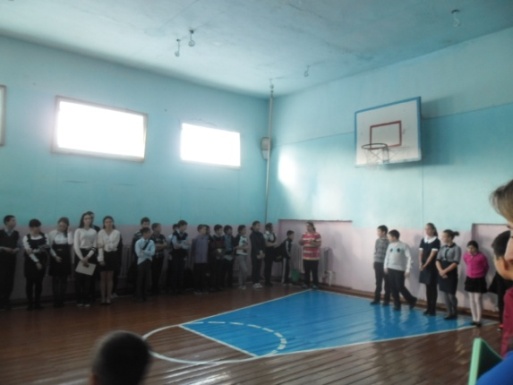 ПРЕДМЕТНОЙ НЕДЕЛИ  ФИЗИЧЕСКОЙКУЛЬТУРЫ и ОБЖ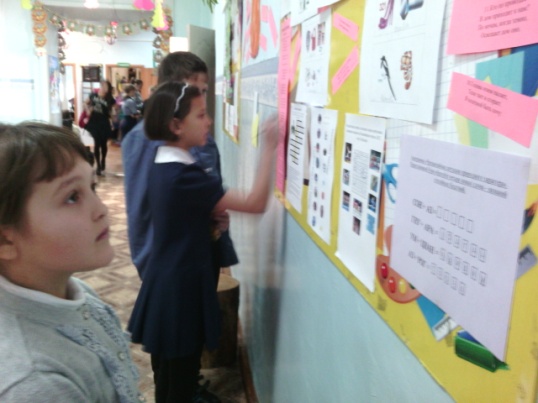 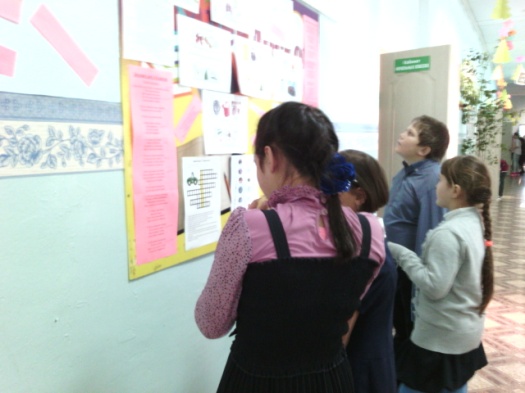            Ребята решают головоломки, кроссворды, ребусы и отгадывают загадки.2. В этот день состоялся конкурс рисунков  на тему: «Опасности вокруг нас».Из 32 обучающихся начальной школы приняло участие  26 обучающихся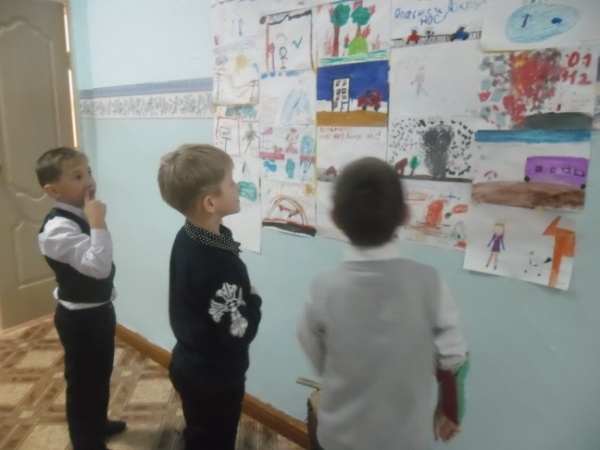 13.12.2016 года /2 день недели/1) Спортивная Акция «Утро начинается с зарядки!» для обучающихся 1-4 кл.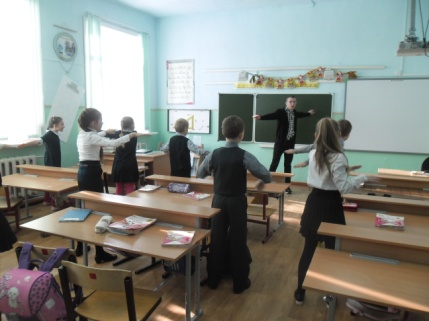 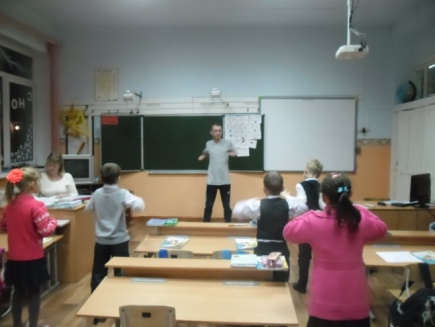                       Ученик 10 класса Галков Виктор проводит утреннюю зарядку2) Для юношей 5-11 к. в этот день состоялся конкурс «День силоча» в котором приняли участие 11 обучающихся /5 кл. – 6 ; 7 кл. – 4 и 8 кл. - 1., не приняли участие обучающиеся 9 и 10 кл. /классные руководители Генералова О.Н. и Беспрозванная Н.И./. ПРОТОКОЛучастия юношей 5-11 классов в спортивном конкурсе «День силача»Дата проведения: 13.12.2016 г.Цель: привития интереса юношей в физической подготовленности.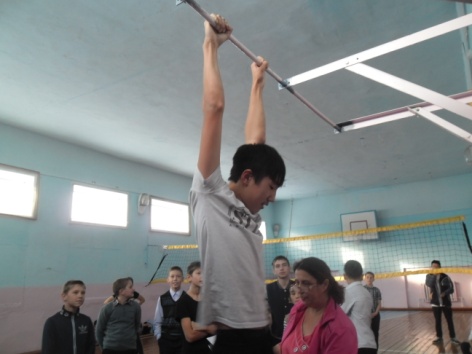 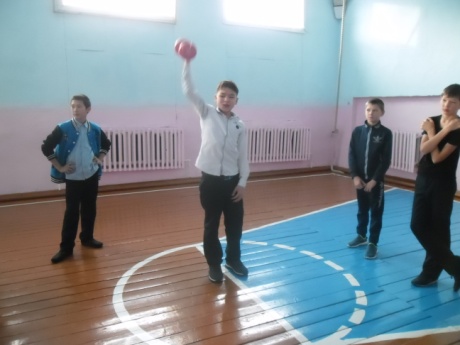 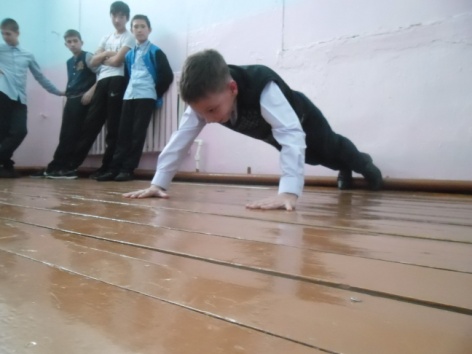 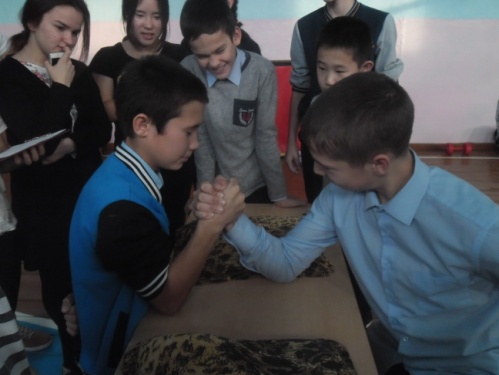 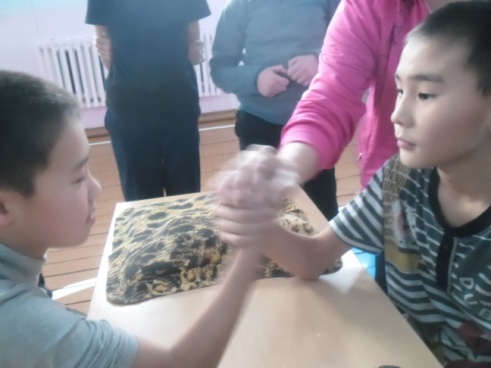 14.12.2016 г. /3 неделя/1) Спортивная Акция «Утро начинается с зарядки!» для обучающихся 1-4 кл.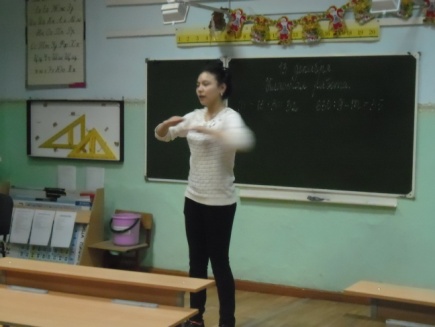 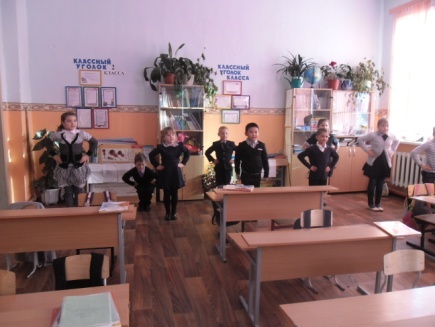                                                    Обучающаяся 10 кл. Мугдина Алёна2) . «Забей на привычку» (желающие пишут о своей вредной привычке на листке, сворачивают и прибивают записку молотком и гвоздиком к деревянной чурке).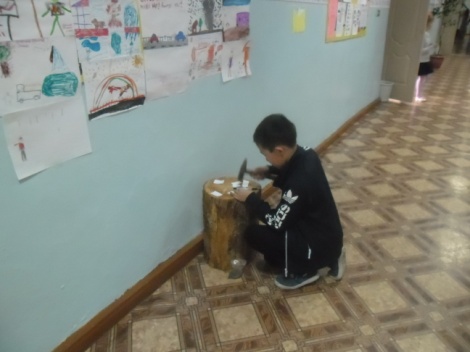 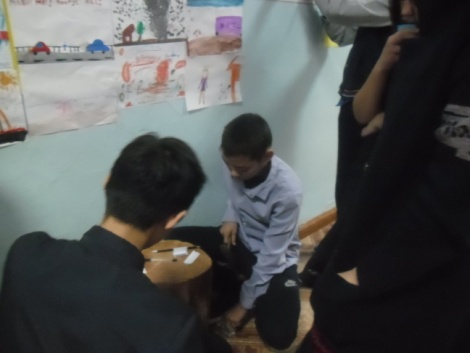 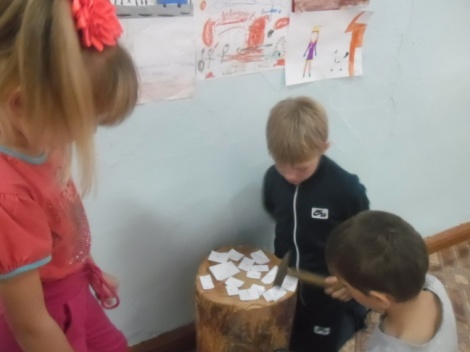 3). Игра «Угадай мяч/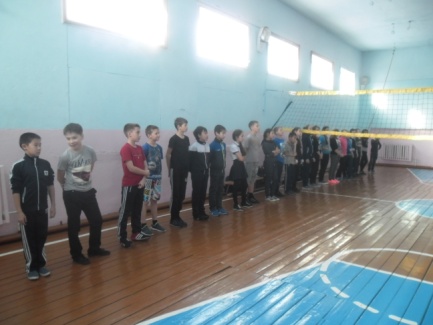 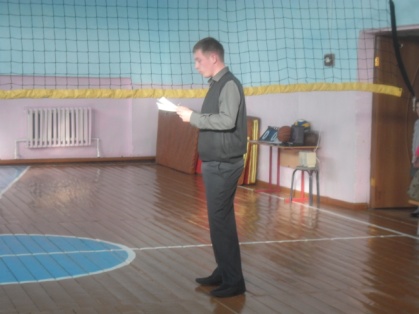 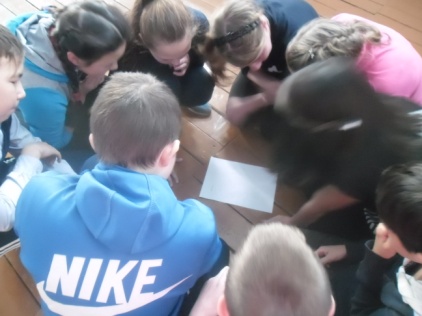 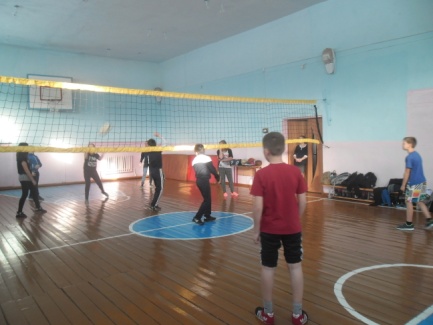 15.12.2016 г. /4 день недели/1)  Спортивная Акция «Утро начинается с зарядки!» для обучающихся 1-4 кл.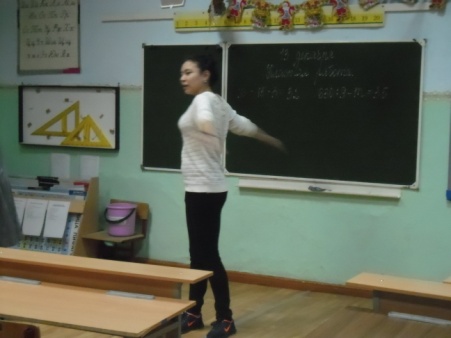 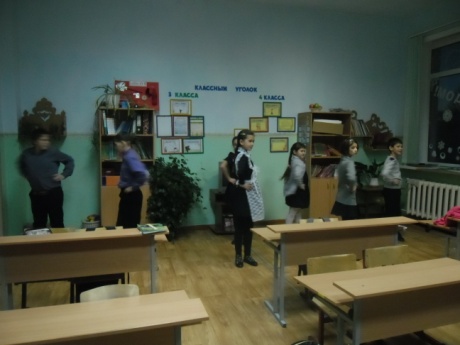 2) Товарищеская встреча по баскетболу /сборная команды 8-9 кл./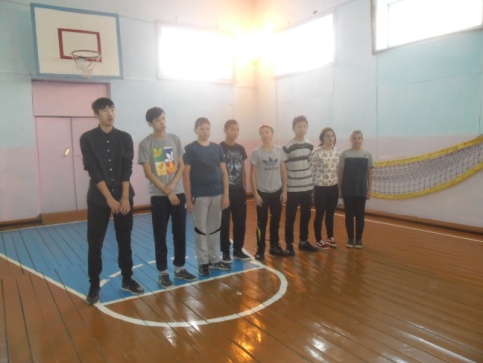 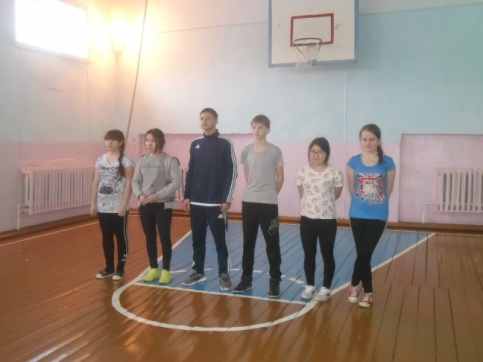                                 8 класс                                          Победители / 9 кл./16.12.2016 г. /5 день недели/1)  Спортивная Акция «Утро начинается с зарядки!» для обучающихся 1-4 кл.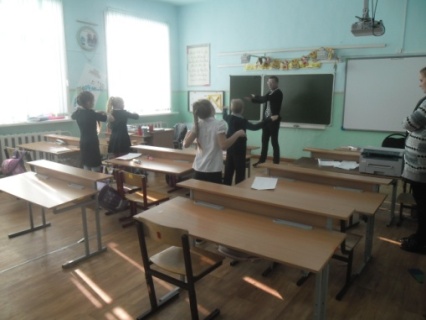 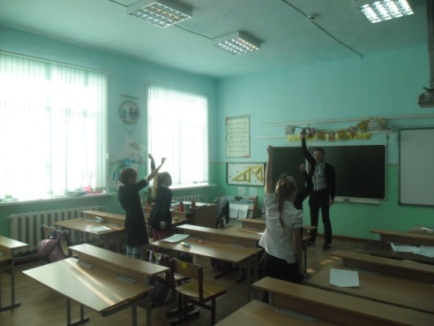 2)  Соревнования  по прыжкам через скакалку «Скакалка – скакалочка!» /девушки 7 кл./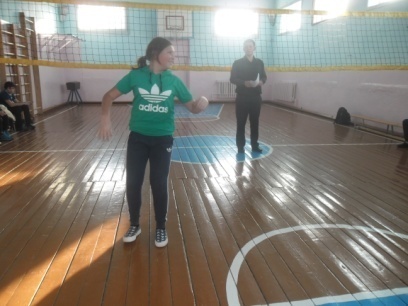    Конкурс «Снайпер» /юноши 7 кл./ПРОТОКОЛспортивного мероприятия «Снайпер» в рамках проведения недели физической культуры и ОБЖ.2016-2017 уч.годДата проведения: 16.12.2016 год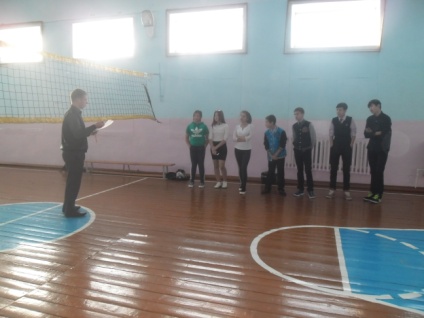 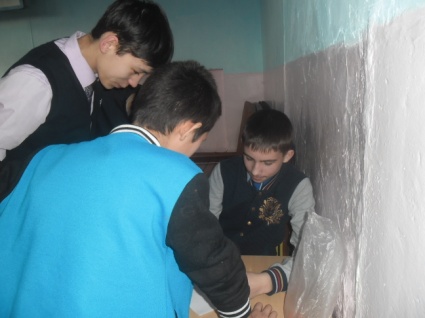 До новых встреч!         19.12.2010 года состоялась рабочая линейка по подведению итогов проведения недели физической культуре и ОБЖ «Здоров будешь – всё забудешь!», всем победителям и призёром были вручены грамоты, а обучающимся начальной школы за 1-3 места – памятные призы.В 2016-2017 учебном году в школе работали спортивные кружки и секции «Спортивные игры»- 5 класс,«Баскетбол» - 5-11 классов, «Лыжные гонки» - 4-11 кл. ( с 09.01.2017 года). На начало учебного года инструктором по физической культуре был составлен план спортивно – массовой и оздоровительной работы, и реализован в течении учебного 2016-2017 учебного года.Дата проведенияФорма проведения, темаКлассыОтветственные12.12.2016 1. Информационная линейка в честь открытия предметной недели.2.Конкурс рисунков «Опасности вокруг нас»1-11 кл.1-4 кл.Учитель физической культуры М.Ф.МамедоваУчитель физической культуры 3,4 кл. –Ревина Е.Ю.13.12.20161.Спортивная акция: «Утро, начинается с зарядки!»2. День СИЛОЧА1-4 кл.Юноши 5-11 кл.Обучающиеся 10-11 кл.Учитель физической культуры Мамедова М.Ф., учитель ОБЖ Ботов А.А.   14.12.20161.Спортивная акция: «Утро, начинается с зарядки!»2. «Забей на привычку» (желающие пишут о своей вредной привычке на листке, сворачивают и прибивают записку молотком и гвоздиком к деревянной чурке).3. Игра «Угадай мяч/1-4 кл.5-11 кл.5-6 кл.Учитель физической культуры Мамедова М.Ф., учитель ОБЖ Ботов А.А.15.12.2016 1.Спортивная акция: «Утро, начинается с зарядки!»2.Товарищеская встреча  по баскетболу.1-4 кл.8-9 кл.Учитель физической культуры Мамедова М.Ф., учитель ОБЖ Ботов А.А.16.12.2016 1.Спортивная акция: «Утро, начинается с зарядки!»2.Соревнования по прыжкам через скакалку за 1 минуту – кол-во раз /девушки/3.Соревнования  «Снайпер»./юноши/1-4 кл.7 кл.Учитель физической культуры Мамедова М.Ф., учитель ОБЖ Ботов А.А.№Ф.И. обучающегосяКласс Подтягивание Поднятия гантели Сгибание рук Борьба на руках/армрестлинг/ИТОГ1Вогзыбин Костя88(5 б)40 (6 б)7 (0 б)1 п112Ванюнин Игорь 75 (5 б)50 (6 б)20 (6 б)1 п17 + 1 б./III место/3Кудрин Виталий 710 (7 б)50 ( 6 б)20 (6 б)1 б19  +1 б/I место/4Багрин Глеб78 (6 б)55 (7 б)29 (6 б)19/II место/5Скокленёв Евгений56 (5 б)30 (5 б)9 (0)106Суетин Андрей5060 (7 б)21 (6 б)1п13+ 1 б7Рыбалко Ян59 (7 б)55 (7 б)22 (6 б)20/I место/8Мельников Максим57 (5 б)14 (5 б)18 (6 б)169Зенченко Сергей510 (7 б)27 (5 б)22 (6 б)1 п18+1б/II место/10Артюхин Валера710 (7 б)30 (5 б)22 (6 б)1 б18+ 1б/II место/11Новиков Слава51 (0б)45 (6 б)18 (6 б)1 п12+1 б№ п/пФ.И. обучающегосяКлассЧисло попаданий вЦель /из 5/Итог1.Артюхин Валера73III место2.Кудрин Виталий75I место3.Беляев Денис724.Ванюнин Игорь725.Ревин Миша85I место6.Вогзыбин Костя84II  местоМесяцНаименование мероприятийОтветственныеСентябрь 1. Общешкольный «День здоровья»                Кросс «Золотая Осень»/ в программе лёгкоатлетический кросс ( 5-7, 8-11 классы/Мамедова М.Ф.Октябрь 1.  Акция «Спорт  против наркотиков» /Футбол/2.В рамках  программы ГТО  /1-4, 5-11/.* бег 60 м.; Мамедова М.Ф.Ноябрь В рамках программы «ГТО».; «Президентские состязания»: /1-4, 5-11/.Прыжки в длину; Мамедова М.ФДекабрь «1.Настольный теннис» -отборочный тур /8-11 кл./Мамедова М.ФЯнварь 1. В рамках программы «ГТО».; «Президентские состязания»: /1-4, 5-11/.Сгибание и  разгибания рук в упоре лёжа/м.,д./;Мамедова М.ФЯнварь 2. «Если хочешь быть здоров …» /1-4 кл.Мамедова М.ФФевраль1.Соревнования по баскетболу /юноши – девушки/ 8-11 кл. Мамедова М.Ф.Февраль2.Военно – спортивная игра «Зарница – 2016».Мамедова М.ФМарт 1.В рамках  программы «ГТО»;. /1-4, 5-11/.* Бег на лыжах Мамедова М.ФАпрель В рамках программы «ГТО»; «Президентские состязания». /1-4, 5-10/.Подтягивание ; Наклон вперёд из положения стоя;Мамедова М.ФМай 1.Военизированная игра «Наша Победа»2.В рамках программы «ГТО»:- метание мячаМамедова М.Ф